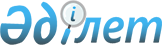 Шектеу іс-шараларын белгілеу туралы
					
			Күшін жойған
			
			
		
					Солтүстік Қазақстан облысы Ақжар ауданы Май ауылдық округі әкімінің 2019 жылғы 30 желтоқсандағы № 09 шешімі. Солтүстік Қазақстан облысының Әділет департаментінде 2019 жылғы 30 желтоқсанда № 5776 болып тіркелді. Күші жойылды - Солтүстік Қазақстан облысы Ақжар ауданы Май ауылдық округі әкімінің 2020 жылғы 4 желтоқсандағы № 19 шешімімен
      Ескерту. Күші жойылды - Солтүстік Қазақстан облысы Ақжар ауданы Май ауылдық округі әкімінің 04.12.2020 № 19 (алғашқы ресми жарияланған күнінен бастап қолданысқа енгізіледі) шешімімен.
      Қазақстан Республикасының "Ветеринария туралы" 2002 жылғы 10 шілдедегі Занының 10-1 бабының 7) тармақшасына сәйкес, Ақжар ауданының бас мемлекеттік ветеринариялық санитариялық инспекторының 2019 жылғы 12 желтоқсандағы № 07-29/107 ұсынысы негізінде Май ауылдық округінің әкімі ШЕШІМ ҚАБЫЛДАДЫ:
      1. Солтүстік Қазақстан облысы Ақжар ауданы Май ауылдық округі Май ауылының аумағында ірі қара мал арасында бруцеллез ауруының пайда болуына байланысты шектеу іс-шаралары белгіленсін.
      2. Осы шешімнің орындалуын бақылауды өзіме қалдырамын.
      3. Осы шешім оның ресми алғашқы жарияланған күнінен бастап қолданысқа енгізіледі.
					© 2012. Қазақстан Республикасы Әділет министрлігінің «Қазақстан Республикасының Заңнама және құқықтық ақпарат институты» ШЖҚ РМК
				
      Ауылдық округінің әкімі 

Е.Шурманов
